PASRR Office for New Hampshire400 Technology Way, Scarborough, ME 04074Number: 1-844 526-4480TDY: 1-855-843-4776Fax: 1-844-490-9555NHReviews@kepro.com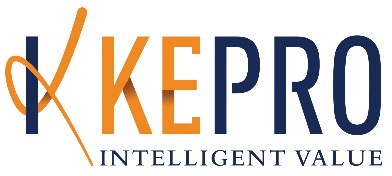 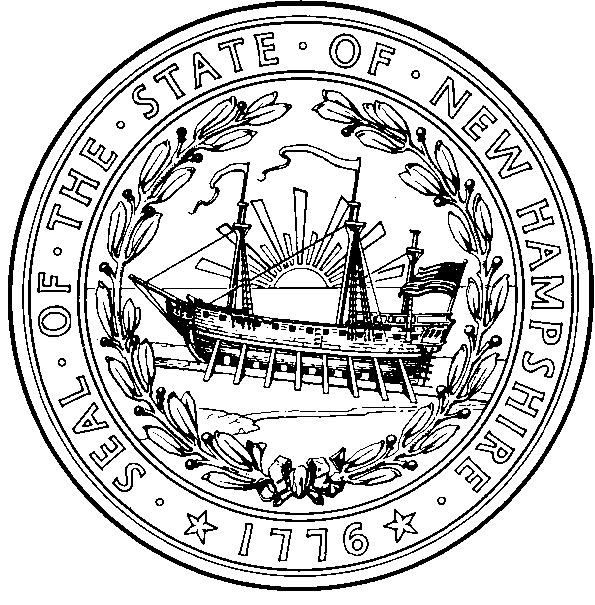 New Hampshire Pre Admission Screening and resident Review(PASRR)PURPOSE: Completion of this form is mandatory for all individuals applying for admission to a Medicaid certified nursing facility to determine the appropriateness of the nursing facility placement.PURPOSE: Completion of this form is mandatory for all individuals applying for admission to a Medicaid certified nursing facility to determine the appropriateness of the nursing facility placement.PURPOSE: Completion of this form is mandatory for all individuals applying for admission to a Medicaid certified nursing facility to determine the appropriateness of the nursing facility placement.PURPOSE: Completion of this form is mandatory for all individuals applying for admission to a Medicaid certified nursing facility to determine the appropriateness of the nursing facility placement.PURPOSE: Completion of this form is mandatory for all individuals applying for admission to a Medicaid certified nursing facility to determine the appropriateness of the nursing facility placement.PURPOSE: Completion of this form is mandatory for all individuals applying for admission to a Medicaid certified nursing facility to determine the appropriateness of the nursing facility placement.PURPOSE: Completion of this form is mandatory for all individuals applying for admission to a Medicaid certified nursing facility to determine the appropriateness of the nursing facility placement.Name of person submitting form:      Name of person submitting form:      Name of person submitting form:      Name of person submitting form:      Name of person submitting form:      Date Submitted:      Date Submitted:      Determination to be faxed to:      Determination to be faxed to:      Determination to be faxed to:      Determination to be faxed to:      Fax Number (required):      Fax Number (required):      Fax Number (required):      SECTION 1. IDENTIFYING INFORMATIONSECTION 1. IDENTIFYING INFORMATIONSECTION 1. IDENTIFYING INFORMATIONSECTION 1. IDENTIFYING INFORMATIONSECTION 1. IDENTIFYING INFORMATIONSECTION 1. IDENTIFYING INFORMATIONSECTION 1. IDENTIFYING INFORMATIONINDIVIDUAL/APPLICANTINDIVIDUAL/APPLICANTINDIVIDUAL/APPLICANTINDIVIDUAL/APPLICANTINDIVIDUAL/APPLICANTINDIVIDUAL/APPLICANTINDIVIDUAL/APPLICANTName:      Name:      Name:      Date of Birth:      Date of Birth:      Date of Birth:      Date of Birth:      Gender:   Female     MaleMarital status:   Married     Divorced     Single     WidowedMarital status:   Married     Divorced     Single     WidowedMarital status:   Married     Divorced     Single     WidowedMarital status:   Married     Divorced     Single     WidowedMarital status:   Married     Divorced     Single     WidowedMarital status:   Married     Divorced     Single     WidowedHome Address:      (not a PO Box)Home Address:      (not a PO Box)Phone (if any):      Phone (if any):      Phone (if any):      Phone (if any):      Phone (if any):      Current living situation:   Group home     Home alone  Homeless   Home with family     Hospital Nursing facility     Other, specify:                                 Current living situation:   Group home     Home alone  Homeless   Home with family     Hospital Nursing facility     Other, specify:                                 Other method of contact, If applicable:      Other method of contact, If applicable:      Other method of contact, If applicable:      Other method of contact, If applicable:      Other method of contact, If applicable:      Special accommodations or translator:      Yes      NoSpecial accommodations or translator:      Yes      NoIf needed, specifyaccommodations:      If needed, specifyaccommodations:      If needed, specifyaccommodations:      If needed, specifyaccommodations:      If needed, specifyaccommodations:      LEGAL REPRESENTATIVE/LEGAL GUARDIANLEGAL REPRESENTATIVE/LEGAL GUARDIANLEGAL REPRESENTATIVE/LEGAL GUARDIANLEGAL REPRESENTATIVE/LEGAL GUARDIANLEGAL REPRESENTATIVE/LEGAL GUARDIANLEGAL REPRESENTATIVE/LEGAL GUARDIANLEGAL REPRESENTATIVE/LEGAL GUARDIANLegal representative’s name:      Legal representative’s name:      Legal representative’s name:      Phone:      Phone:      Phone:      Phone:      Address:      Address:      Address:      Other methodof contact:      Other methodof contact:      Other methodof contact:      Other methodof contact:      ATTENDING PHYSICIANATTENDING PHYSICIANATTENDING PHYSICIANATTENDING PHYSICIANATTENDING PHYSICIANATTENDING PHYSICIANATTENDING PHYSICIANAttending physician’s name:      Attending physician’s name:      Attending physician’s name:      Phone:      Phone:      Phone:      Phone:      Address:      Address:      Address:      Other methodof contact:      Other methodof contact:      Other methodof contact:      Other methodof contact:      PAYOR SOURCE: CHECK ALL THAT APPLYPAYOR SOURCE: CHECK ALL THAT APPLYPAYOR SOURCE: CHECK ALL THAT APPLYPAYOR SOURCE: CHECK ALL THAT APPLYPAYOR SOURCE: CHECK ALL THAT APPLYPAYOR SOURCE: CHECK ALL THAT APPLYPAYOR SOURCE: CHECK ALL THAT APPLY Private Pay     Other insurance, if any:       Medicare    Medicare number:       NH Medicaid    NH Medicaid number:       Private Pay     Other insurance, if any:       Medicare    Medicare number:       NH Medicaid    NH Medicaid number:       Private Pay     Other insurance, if any:       Medicare    Medicare number:       NH Medicaid    NH Medicaid number:       Private Pay     Other insurance, if any:       Medicare    Medicare number:       NH Medicaid    NH Medicaid number:       Private Pay     Other insurance, if any:       Medicare    Medicare number:       NH Medicaid    NH Medicaid number:       Private Pay     Other insurance, if any:       Medicare    Medicare number:       NH Medicaid    NH Medicaid number:       Private Pay     Other insurance, if any:       Medicare    Medicare number:       NH Medicaid    NH Medicaid number:      PROPOSED FACILITYPROPOSED FACILITYPROPOSED FACILITYPROPOSED FACILITYPROPOSED FACILITYPROPOSED FACILITYPROPOSED FACILITYName of proposed facility for admission:      Name of proposed facility for admission:      Name of proposed facility for admission:      Phone:      Phone:      Phone:      Phone:      Address:      Address:      Address:      Contact’s name:      Contact’s name:      Contact’s name:      Contact’s name:      DISCHARGING FACILITY INFORMATIONDISCHARGING FACILITY INFORMATIONDISCHARGING FACILITY INFORMATIONDISCHARGING FACILITY INFORMATIONDISCHARGING FACILITY INFORMATIONDISCHARGING FACILITY INFORMATIONDISCHARGING FACILITY INFORMATIONName of discharging facility:      Name of discharging facility:      Name of discharging facility:      Phone:      Phone:      Phone:      NPI # (required):      Address:      Address:      Address:      Contact’s name:      Contact’s name:      Contact’s name:      Contact’s name:      REVIEW TYPEREVIEW TYPEREVIEW TYPEREVIEW TYPEREVIEW TYPEREVIEW TYPEREVIEW TYPE Pre-Admission screen      Conclusion of a time-limited approval      Significant change Pre-Admission screen      Conclusion of a time-limited approval      Significant change Pre-Admission screen      Conclusion of a time-limited approval      Significant change Pre-Admission screen      Conclusion of a time-limited approval      Significant change Pre-Admission screen      Conclusion of a time-limited approval      Significant change Pre-Admission screen      Conclusion of a time-limited approval      Significant change Pre-Admission screen      Conclusion of a time-limited approval      Significant changeSECTION 2. SCREENING FOR MENTAL ILLNESS (MI)SECTION 2. SCREENING FOR MENTAL ILLNESS (MI)SECTION 2. SCREENING FOR MENTAL ILLNESS (MI)SECTION 2. SCREENING FOR MENTAL ILLNESS (MI)2A. Suspected Diagnosis: Has the individual been diagnosed with or is suspected of having MI? Yes      NoIf not suspecting MI, proceed to section 3.2A. Suspected Diagnosis: Has the individual been diagnosed with or is suspected of having MI? Yes      NoIf not suspecting MI, proceed to section 3.2A. Suspected Diagnosis: Has the individual been diagnosed with or is suspected of having MI? Yes      NoIf not suspecting MI, proceed to section 3.2A. Suspected Diagnosis: Has the individual been diagnosed with or is suspected of having MI? Yes      NoIf not suspecting MI, proceed to section 3.PLEASE CHECK ALL THAT APPLY (SUPPLY ICD-10 CODES)PLEASE CHECK ALL THAT APPLY (SUPPLY ICD-10 CODES)PLEASE CHECK ALL THAT APPLY (SUPPLY ICD-10 CODES)PLEASE CHECK ALL THAT APPLY (SUPPLY ICD-10 CODES) Bipolar       Delusional         Paranoia       Eating disorder, specify:                                  Major depression       Personality, specify:                                  Bipolar       Delusional         Paranoia       Eating disorder, specify:                                  Major depression       Personality, specify:                                  Psychosis          Schizophrenia/schizoaffective       Severe Anxiety/panic       Somatoform       Other, specify:                                  Psychosis          Schizophrenia/schizoaffective       Severe Anxiety/panic       Somatoform       Other, specify:                                 CURRENT PSYCHIATRIC MEDICATIONCURRENT PSYCHIATRIC MEDICATIONPURPOSES OF MEDICATIONSPURPOSES OF MEDICATIONSPSYCHIATRIC  TREATMENT  HISTORY (WITHIN  PAST  2 YEARS)PSYCHIATRIC  TREATMENT  HISTORY (WITHIN  PAST  2 YEARS)PSYCHIATRIC  INTERVENTIONSPSYCHIATRIC  INTERVENTIONS Inpatient: hospital psych unit or psych facility     Inpatient: hospital psych unit or psych facility     At-home supportive services (daily living support)     At-home supportive services (daily living support)     Partial hospital/day treatment (structured group)     Partial hospital/day treatment (structured group)     Housing intervention due to MI     Housing intervention due to MI     Associated with a mental health agencySpecify agency:                                  Associated with a mental health agencySpecify agency:                                  Legal intervention due to MI     Legal intervention due to MI     Medication management     Medication management     Suicide attempt, specify date(s):                                  Suicide attempt, specify date(s):                                  Individual/group therapy     Individual/group therapy     Substance abuse intervention     Substance abuse intervention     Other treatment, specify:                                  Other treatment, specify:                                  Other intervention, specify:                                  Other intervention, specify:                                 Comments:      Comments:      Comments:      Comments:      2B. Interpersonal Function: Please indicate if any of these symptoms occurred based in history. If yes, please indicate how recent.2B. Interpersonal Function: Please indicate if any of these symptoms occurred based in history. If yes, please indicate how recent.2B. Interpersonal Function: Please indicate if any of these symptoms occurred based in history. If yes, please indicate how recent.2B. Interpersonal Function: Please indicate if any of these symptoms occurred based in history. If yes, please indicate how recent. Altercations     Avoidance of others Easily upset/anxious     Evictions Excessive irritability     Fearful of strangers Hallucinations     Illogical comments Excessive irritability     Fearful of strangers Hallucinations     Illogical comments Significant communication difficulties Social isolation  Substance abuse Other, specify:      Comments:      Comments:      Comments:      Comments:      2C. Concentration/Task Limitations: Please indicate if any of these symptoms occurred based in history. If yes, please indicate how recent.2C. Concentration/Task Limitations: Please indicate if any of these symptoms occurred based in history. If yes, please indicate how recent.2C. Concentration/Task Limitations: Please indicate if any of these symptoms occurred based in history. If yes, please indicate how recent.2C. Concentration/Task Limitations: Please indicate if any of these symptoms occurred based in history. If yes, please indicate how recent.2C. Concentration/Task Limitations: Please indicate if any of these symptoms occurred based in history. If yes, please indicate how recent.2C. Concentration/Task Limitations: Please indicate if any of these symptoms occurred based in history. If yes, please indicate how recent.Difficulty keeping paceDifficulty keeping paceSerious difficulty concentratingSerious difficulty concentratingNumerous errors in tasks in which the individual is capable of performingNumerous errors in tasks in which the individual is capable of performingSerious difficulty completing age or cultural related tasksSerious difficulty completing age or cultural related tasksRequires assistance with tasks in which the individual should be physically capable of performingRequires assistance with tasks in which the individual should be physically capable of performingUnable to maintain employmentUnable to maintain employmentSerious loss of interest in tasks or hobbiesSerious loss of interest in tasks or hobbiesOther, specify:      Other, specify:      Comments:      Comments:      Comments:      Comments:      Comments:      Comments:       2D. Adaptation  to  Changes:  Please  indicate  if  these  symptoms  occurred  due  to  history  of  possible  MI  (not  due  to      medical conditions). If yes, please indicate how recent.. 2D. Adaptation  to  Changes:  Please  indicate  if  these  symptoms  occurred  due  to  history  of  possible  MI  (not  due  to      medical conditions). If yes, please indicate how recent.. 2D. Adaptation  to  Changes:  Please  indicate  if  these  symptoms  occurred  due  to  history  of  possible  MI  (not  due  to      medical conditions). If yes, please indicate how recent.. 2D. Adaptation  to  Changes:  Please  indicate  if  these  symptoms  occurred  due  to  history  of  possible  MI  (not  due  to      medical conditions). If yes, please indicate how recent.. 2D. Adaptation  to  Changes:  Please  indicate  if  these  symptoms  occurred  due  to  history  of  possible  MI  (not  due  to      medical conditions). If yes, please indicate how recent.. 2D. Adaptation  to  Changes:  Please  indicate  if  these  symptoms  occurred  due  to  history  of  possible  MI  (not  due  to      medical conditions). If yes, please indicate how recent..Appetite disturbanceAppetite disturbanceSelf-injurious, specify:      Self-injurious, specify:      Agitation due to adaption to changesAgitation due to adaption to changesSelf-mutilation, specify:      Self-mutilation, specify:      Irritability (sustained)Irritability (sustained)Tearfulness (sustained)Tearfulness (sustained)Mental health intervention due to increased symptomsMental health intervention due to increased symptomsWithdrawal due to adaption to changesWithdrawal due to adaption to changesJudicial intervention due to increased symptomsJudicial intervention due to increased symptomsOther, specify:      Other, specify:      Physical violence or threats, specify:      Physical violence or threats, specify:      Comments:      Comments:      Comments:      Comments:      Comments:      Comments:      Any checked response in 2A AND any box in 2B, 2C, or 2D would indicate that the individual meets criteria for the presence of MI or that the presence of MI is suspected. If no boxes were checked in 2A OR if yes In 2A but no boxes in 2B, 2C, or 2D, MI is negative. Please proceed to section 3.Any checked response in 2A AND any box in 2B, 2C, or 2D would indicate that the individual meets criteria for the presence of MI or that the presence of MI is suspected. If no boxes were checked in 2A OR if yes In 2A but no boxes in 2B, 2C, or 2D, MI is negative. Please proceed to section 3.Any checked response in 2A AND any box in 2B, 2C, or 2D would indicate that the individual meets criteria for the presence of MI or that the presence of MI is suspected. If no boxes were checked in 2A OR if yes In 2A but no boxes in 2B, 2C, or 2D, MI is negative. Please proceed to section 3.Any checked response in 2A AND any box in 2B, 2C, or 2D would indicate that the individual meets criteria for the presence of MI or that the presence of MI is suspected. If no boxes were checked in 2A OR if yes In 2A but no boxes in 2B, 2C, or 2D, MI is negative. Please proceed to section 3.Any checked response in 2A AND any box in 2B, 2C, or 2D would indicate that the individual meets criteria for the presence of MI or that the presence of MI is suspected. If no boxes were checked in 2A OR if yes In 2A but no boxes in 2B, 2C, or 2D, MI is negative. Please proceed to section 3.Any checked response in 2A AND any box in 2B, 2C, or 2D would indicate that the individual meets criteria for the presence of MI or that the presence of MI is suspected. If no boxes were checked in 2A OR if yes In 2A but no boxes in 2B, 2C, or 2D, MI is negative. Please proceed to section 3.For PASRR office use only:For PASRR office use only:Is there enough documentation to suspect MI?Is there enough documentation to suspect MI?Is there enough documentation to suspect MI? Yes      NoFor PASRR office use only:For PASRR office use only:Was the individual referred for a Level II?Was the individual referred for a Level II?Was the individual referred for a Level II? Yes      NoSECTION 3. SCREENING FOR INTELLECTUAL DISABILITY/DEVELOPMENTAL DISABILITY (ID/DD)SECTION 3. SCREENING FOR INTELLECTUAL DISABILITY/DEVELOPMENTAL DISABILITY (ID/DD)SECTION 3. SCREENING FOR INTELLECTUAL DISABILITY/DEVELOPMENTAL DISABILITY (ID/DD)SECTION 3. SCREENING FOR INTELLECTUAL DISABILITY/DEVELOPMENTAL DISABILITY (ID/DD)SECTION 3. SCREENING FOR INTELLECTUAL DISABILITY/DEVELOPMENTAL DISABILITY (ID/DD)SECTION 3. SCREENING FOR INTELLECTUAL DISABILITY/DEVELOPMENTAL DISABILITY (ID/DD)SECTION 3. SCREENING FOR INTELLECTUAL DISABILITY/DEVELOPMENTAL DISABILITY (ID/DD)3A. Suspected Diagnosis: Has the individual been diagnosed with or is suspected of having an ID/DD? Yes      NoIf not suspecting ID/DD, proceed to section 4.3A. Suspected Diagnosis: Has the individual been diagnosed with or is suspected of having an ID/DD? Yes      NoIf not suspecting ID/DD, proceed to section 4.3A. Suspected Diagnosis: Has the individual been diagnosed with or is suspected of having an ID/DD? Yes      NoIf not suspecting ID/DD, proceed to section 4.3A. Suspected Diagnosis: Has the individual been diagnosed with or is suspected of having an ID/DD? Yes      NoIf not suspecting ID/DD, proceed to section 4.3A. Suspected Diagnosis: Has the individual been diagnosed with or is suspected of having an ID/DD? Yes      NoIf not suspecting ID/DD, proceed to section 4.3A. Suspected Diagnosis: Has the individual been diagnosed with or is suspected of having an ID/DD? Yes      NoIf not suspecting ID/DD, proceed to section 4.3A. Suspected Diagnosis: Has the individual been diagnosed with or is suspected of having an ID/DD? Yes      NoIf not suspecting ID/DD, proceed to section 4. Individual has been diagnosed with ID/DDSpecify ID/DD, if known:                                  Individual has been diagnosed with ID/DDSpecify ID/DD, if known:                                  Individual has been diagnosed with ID/DDSpecify ID/DD, if known:                                  Individual has history of ID/DD servicesSpecify name of area agency:                                  Individual has history of ID/DD servicesSpecify name of area agency:                                  Individual has history of ID/DD servicesSpecify name of area agency:                                  Individual has history of ID/DD servicesSpecify name of area agency:                                  Age of onset was before 18-years-oldSpecify age of onset, if known:                                  Age of onset was before 18-years-oldSpecify age of onset, if known:                                  Age of onset was before 18-years-oldSpecify age of onset, if known:                                  Individual history/condition are such that there are concurrent impairments in adaptive behavior for age group/ culture     Individual history/condition are such that there are concurrent impairments in adaptive behavior for age group/ culture     Individual history/condition are such that there are concurrent impairments in adaptive behavior for age group/ culture     Individual history/condition are such that there are concurrent impairments in adaptive behavior for age group/ culture     Individual has an IQ score of 70 or less through standardized cognitive testing (sub-average intelligence)     Individual has an IQ score of 70 or less through standardized cognitive testing (sub-average intelligence)     Individual has an IQ score of 70 or less through standardized cognitive testing (sub-average intelligence)     Substance abuse Substance abuse Substance abuse Substance abuse ID/DD is suspected but not diagnosedSpecify suspected ID/DD:                                  ID/DD is suspected but not diagnosedSpecify suspected ID/DD:                                  ID/DD is suspected but not diagnosedSpecify suspected ID/DD:                                 Comments:      Comments:      Comments:      Comments:      3B. Concurrent Impairments: Please check all limitations that apply based on history.3B. Concurrent Impairments: Please check all limitations that apply based on history.3B. Concurrent Impairments: Please check all limitations that apply based on history.3B. Concurrent Impairments: Please check all limitations that apply based on history.3B. Concurrent Impairments: Please check all limitations that apply based on history.3B. Concurrent Impairments: Please check all limitations that apply based on history.3B. Concurrent Impairments: Please check all limitations that apply based on history.CONCURRENT IMPAIRMENTS: These include impairments in adaptive functioning that occurred prior to the age of 18 and are likely to continue. CONCURRENT IMPAIRMENTS: These include impairments in adaptive functioning that occurred prior to the age of 18 and are likely to continue. CONCURRENT IMPAIRMENTS: These include impairments in adaptive functioning that occurred prior to the age of 18 and are likely to continue. CONCURRENT IMPAIRMENTS: These include impairments in adaptive functioning that occurred prior to the age of 18 and are likely to continue. CONCURRENT IMPAIRMENTS: These include impairments in adaptive functioning that occurred prior to the age of 18 and are likely to continue. CONCURRENT IMPAIRMENTS: These include impairments in adaptive functioning that occurred prior to the age of 18 and are likely to continue. CONCURRENT IMPAIRMENTS: These include impairments in adaptive functioning that occurred prior to the age of 18 and are likely to continue. Academic skills (functional)Academic skills (functional)Academic skills (functional)Use of community resourcesUse of community resourcesCommunicationCommunicationCommunicationSafety awarenessSafety awarenessHealthHealthHealthSelf-careSelf-careHome livingHome livingHome livingSelf-directionSelf-directionInterpersonal skills (social)Interpersonal skills (social)Interpersonal skills (social)WorkWorkLeisureLeisureLeisureOther, specify:      Other, specify:      Comments:      Comments:      Comments:      Comments:      Comments:      Comments:      Comments:      When ID/DD is suspected or diagnosed prior to 18 years old as indicated above in section 3 box, ID/DD is screened as positive. If evidence is not present to suspect ID/DD, ID/DD is negative. Please proceed to section 4.When ID/DD is suspected or diagnosed prior to 18 years old as indicated above in section 3 box, ID/DD is screened as positive. If evidence is not present to suspect ID/DD, ID/DD is negative. Please proceed to section 4.When ID/DD is suspected or diagnosed prior to 18 years old as indicated above in section 3 box, ID/DD is screened as positive. If evidence is not present to suspect ID/DD, ID/DD is negative. Please proceed to section 4.When ID/DD is suspected or diagnosed prior to 18 years old as indicated above in section 3 box, ID/DD is screened as positive. If evidence is not present to suspect ID/DD, ID/DD is negative. Please proceed to section 4.When ID/DD is suspected or diagnosed prior to 18 years old as indicated above in section 3 box, ID/DD is screened as positive. If evidence is not present to suspect ID/DD, ID/DD is negative. Please proceed to section 4.When ID/DD is suspected or diagnosed prior to 18 years old as indicated above in section 3 box, ID/DD is screened as positive. If evidence is not present to suspect ID/DD, ID/DD is negative. Please proceed to section 4.When ID/DD is suspected or diagnosed prior to 18 years old as indicated above in section 3 box, ID/DD is screened as positive. If evidence is not present to suspect ID/DD, ID/DD is negative. Please proceed to section 4.For PASRR office use only:For PASRR office use only:Is there enough documentation to suspect MI?Is there enough documentation to suspect MI?Is there enough documentation to suspect MI?Is there enough documentation to suspect MI? Yes      NoFor PASRR office use only:For PASRR office use only:Was the individual referred for a Level II?Was the individual referred for a Level II?Was the individual referred for a Level II?Was the individual referred for a Level II? Yes      NoSECTION 4. SCREENING FOR RELATED CONDITION (RC)SECTION 4. SCREENING FOR RELATED CONDITION (RC)SECTION 4. SCREENING FOR RELATED CONDITION (RC)SECTION 4. SCREENING FOR RELATED CONDITION (RC)SECTION 4. SCREENING FOR RELATED CONDITION (RC)SECTION 4. SCREENING FOR RELATED CONDITION (RC)4A. Suspected Diagnosis: Has the individual been diagnosed with or is suspected of having an RC? Yes      NoA related condition is a disability that is attributable to traumatic brain injury, autism spectrum disorder, epilepsy, cerebral palsy, or any other condition other than mental illness, found to be closely related to ID/DD because it impairs intellectual function or would require services normally provided to an individual with impaired intellectual function.If not suspecting RC, proceed to section 5.4A. Suspected Diagnosis: Has the individual been diagnosed with or is suspected of having an RC? Yes      NoA related condition is a disability that is attributable to traumatic brain injury, autism spectrum disorder, epilepsy, cerebral palsy, or any other condition other than mental illness, found to be closely related to ID/DD because it impairs intellectual function or would require services normally provided to an individual with impaired intellectual function.If not suspecting RC, proceed to section 5.4A. Suspected Diagnosis: Has the individual been diagnosed with or is suspected of having an RC? Yes      NoA related condition is a disability that is attributable to traumatic brain injury, autism spectrum disorder, epilepsy, cerebral palsy, or any other condition other than mental illness, found to be closely related to ID/DD because it impairs intellectual function or would require services normally provided to an individual with impaired intellectual function.If not suspecting RC, proceed to section 5.4A. Suspected Diagnosis: Has the individual been diagnosed with or is suspected of having an RC? Yes      NoA related condition is a disability that is attributable to traumatic brain injury, autism spectrum disorder, epilepsy, cerebral palsy, or any other condition other than mental illness, found to be closely related to ID/DD because it impairs intellectual function or would require services normally provided to an individual with impaired intellectual function.If not suspecting RC, proceed to section 5.4A. Suspected Diagnosis: Has the individual been diagnosed with or is suspected of having an RC? Yes      NoA related condition is a disability that is attributable to traumatic brain injury, autism spectrum disorder, epilepsy, cerebral palsy, or any other condition other than mental illness, found to be closely related to ID/DD because it impairs intellectual function or would require services normally provided to an individual with impaired intellectual function.If not suspecting RC, proceed to section 5.4A. Suspected Diagnosis: Has the individual been diagnosed with or is suspected of having an RC? Yes      NoA related condition is a disability that is attributable to traumatic brain injury, autism spectrum disorder, epilepsy, cerebral palsy, or any other condition other than mental illness, found to be closely related to ID/DD because it impairs intellectual function or would require services normally provided to an individual with impaired intellectual function.If not suspecting RC, proceed to section 5. Individual has been diagnosed with RCSpecify RC, if known:                                  Individual has been diagnosed with RCSpecify RC, if known:                                  Individual has been diagnosed with RCSpecify RC, if known:                                  Individual has history of ID/DD servicesSpecify name of area agency:                                  Individual has history of ID/DD servicesSpecify name of area agency:                                  Individual has history of ID/DD servicesSpecify name of area agency:                                  Age of onset was before 22-years-oldSpecify age of onset, if known:                                  Age of onset was before 22-years-oldSpecify age of onset, if known:                                  Age of onset was before 22-years-oldSpecify age of onset, if known:                                  Substance abuse Substance abuse Substance abuse RC is suspected but not diagnosedSpecify suspected ID/DD:                                  RC is suspected but not diagnosedSpecify suspected ID/DD:                                  RC is suspected but not diagnosedSpecify suspected ID/DD:                                 Comments:      Comments:      Comments:      4B. Functional Limitations: Please check all limitations that apply based on history.4B. Functional Limitations: Please check all limitations that apply based on history.4B. Functional Limitations: Please check all limitations that apply based on history.4B. Functional Limitations: Please check all limitations that apply based on history.4B. Functional Limitations: Please check all limitations that apply based on history.4B. Functional Limitations: Please check all limitations that apply based on history.FUNCTIONAL LIMITATIONS: These include physical, neurological, or sensory disabilities that occurred prior to the age of 22 and are likely to continue. FUNCTIONAL LIMITATIONS: These include physical, neurological, or sensory disabilities that occurred prior to the age of 22 and are likely to continue. FUNCTIONAL LIMITATIONS: These include physical, neurological, or sensory disabilities that occurred prior to the age of 22 and are likely to continue. FUNCTIONAL LIMITATIONS: These include physical, neurological, or sensory disabilities that occurred prior to the age of 22 and are likely to continue. FUNCTIONAL LIMITATIONS: These include physical, neurological, or sensory disabilities that occurred prior to the age of 22 and are likely to continue. FUNCTIONAL LIMITATIONS: These include physical, neurological, or sensory disabilities that occurred prior to the age of 22 and are likely to continue. Capacity for independent livingCapacity for independent livingSelf-careSelf-careCapacity for new learningCapacity for new learningSelf-directionSelf-directionMobilityMobilityUnderstanding/use of languageUnderstanding/use of languageComments:      Comments:      Comments:      Comments:      Comments:      Comments:      When RC is suspected or diagnosed prior to 22 years old as indicated above in section 4 box, RC is screened as positive. If evidence is not present to suspect RC, RC is negative. Please proceed to section 5.When RC is suspected or diagnosed prior to 22 years old as indicated above in section 4 box, RC is screened as positive. If evidence is not present to suspect RC, RC is negative. Please proceed to section 5.When RC is suspected or diagnosed prior to 22 years old as indicated above in section 4 box, RC is screened as positive. If evidence is not present to suspect RC, RC is negative. Please proceed to section 5.When RC is suspected or diagnosed prior to 22 years old as indicated above in section 4 box, RC is screened as positive. If evidence is not present to suspect RC, RC is negative. Please proceed to section 5.When RC is suspected or diagnosed prior to 22 years old as indicated above in section 4 box, RC is screened as positive. If evidence is not present to suspect RC, RC is negative. Please proceed to section 5.When RC is suspected or diagnosed prior to 22 years old as indicated above in section 4 box, RC is screened as positive. If evidence is not present to suspect RC, RC is negative. Please proceed to section 5.For PASRR office use only:For PASRR office use only:Is there enough documentation to suspect MI?Is there enough documentation to suspect MI?Is there enough documentation to suspect MI? Yes      NoFor PASRR office use only:For PASRR office use only:Was the individual referred for a Level II?Was the individual referred for a Level II?Was the individual referred for a Level II? Yes      NoSECTION 5. UNDIAGNOSED CONDITIONSECTION 5. UNDIAGNOSED CONDITIONSECTION 5. UNDIAGNOSED CONDITIONIs there evidence that the individual has an undiagnosed condition?         Yes      NoIs there evidence that the individual has an undiagnosed condition?         Yes      NoIs there evidence that the individual has an undiagnosed condition?         Yes      NoIf yes, please specify undiagnosed indicators and interventions, if any:If yes, please specify undiagnosed indicators and interventions, if any:Comments:If not applying for an exemption/exclusion, please proceed to section 7.SECTION 6. EXEMPTION/EXCLUSIONPlease indicate the applicable situation for temporary, time-limited admission consideration. If the stay will be a hospital discharge exemption or dementia exclusion (MI only), proceed to page 8 for signature and to page 9 to conclude PASRR involvement. Please forward this Level I PAS with the individual to the facility.If not applying for an exemption/exclusion, please proceed to section 7.SECTION 6. EXEMPTION/EXCLUSIONPlease indicate the applicable situation for temporary, time-limited admission consideration. If the stay will be a hospital discharge exemption or dementia exclusion (MI only), proceed to page 8 for signature and to page 9 to conclude PASRR involvement. Please forward this Level I PAS with the individual to the facility.If not applying for an exemption/exclusion, please proceed to section 7.SECTION 6. EXEMPTION/EXCLUSIONPlease indicate the applicable situation for temporary, time-limited admission consideration. If the stay will be a hospital discharge exemption or dementia exclusion (MI only), proceed to page 8 for signature and to page 9 to conclude PASRR involvement. Please forward this Level I PAS with the individual to the facility.If not applying for an exemption/exclusion, please proceed to section 7.SECTION 6. EXEMPTION/EXCLUSIONPlease indicate the applicable situation for temporary, time-limited admission consideration. If the stay will be a hospital discharge exemption or dementia exclusion (MI only), proceed to page 8 for signature and to page 9 to conclude PASRR involvement. Please forward this Level I PAS with the individual to the facility.If not applying for an exemption/exclusion, please proceed to section 7.SECTION 6. EXEMPTION/EXCLUSIONPlease indicate the applicable situation for temporary, time-limited admission consideration. If the stay will be a hospital discharge exemption or dementia exclusion (MI only), proceed to page 8 for signature and to page 9 to conclude PASRR involvement. Please forward this Level I PAS with the individual to the facility.HOSPITAL DISCHARGE EXEMPTIONHOSPITAL DISCHARGE EXEMPTIONDEMENTIA EXCLUSIONDEMENTIA EXCLUSIONDEMENTIA EXCLUSION Hospital discharge:He-M 1302.05 CriteriaIndividual is admitted to a NF from a hospital after receiving acute care.Requires services for the same condition for which he/she received acute care at the hospital.Individual needs NF services.Attending physician certifies the individual is likely to require NF services less than 30 days.        Name: ___________________________________Printed name of physician certifying the individual will require less than 30 days of NF services         Date:      Note: If the NF stay is 30 days or longer, a new PASRR screen and resident review must be performed within 40 calendar days of admission. Hospital discharge:He-M 1302.05 CriteriaIndividual is admitted to a NF from a hospital after receiving acute care.Requires services for the same condition for which he/she received acute care at the hospital.Individual needs NF services.Attending physician certifies the individual is likely to require NF services less than 30 days.        Name: ___________________________________Printed name of physician certifying the individual will require less than 30 days of NF services         Date:      Note: If the NF stay is 30 days or longer, a new PASRR screen and resident review must be performed within 40 calendar days of admission. Dementia – only for MICheck all indicators that apply:Was a thorough mental status exam completed? Yes      NoBased on documentation, does dementia appear to be the primary diagnosis?  Yes      No Dementia – only for MICheck all indicators that apply:Was a thorough mental status exam completed? Yes      NoBased on documentation, does dementia appear to be the primary diagnosis?  Yes      No Dementia – only for MICheck all indicators that apply:Was a thorough mental status exam completed? Yes      NoBased on documentation, does dementia appear to be the primary diagnosis?  Yes      NoIf not applying for categorical, please proceed to section 8. However, a signature is required below.SECTION 7. CATEGORICAL DETERMINATIONSPlease indicate the applicable situation to consider temporary, time-limited nursing facility admissionIf not applying for categorical, please proceed to section 8. However, a signature is required below.SECTION 7. CATEGORICAL DETERMINATIONSPlease indicate the applicable situation to consider temporary, time-limited nursing facility admissionIf not applying for categorical, please proceed to section 8. However, a signature is required below.SECTION 7. CATEGORICAL DETERMINATIONSPlease indicate the applicable situation to consider temporary, time-limited nursing facility admissionIf not applying for categorical, please proceed to section 8. However, a signature is required below.SECTION 7. CATEGORICAL DETERMINATIONSPlease indicate the applicable situation to consider temporary, time-limited nursing facility admissionIf not applying for categorical, please proceed to section 8. However, a signature is required below.SECTION 7. CATEGORICAL DETERMINATIONSPlease indicate the applicable situation to consider temporary, time-limited nursing facility admission Convalescent stayDirect admit from hospital for same acute condition treated for at hospital based on physician’s order, the maximum length of stay is 90 days.Acute condition:                                 Days requesting:                                  Convalescent stayDirect admit from hospital for same acute condition treated for at hospital based on physician’s order, the maximum length of stay is 90 days.Acute condition:                                 Days requesting:                                  RespiteProviding relief to the family or caregiver, the maximum length of stay is 20 days in on fiscal year.Days requesting:                                  RespiteProviding relief to the family or caregiver, the maximum length of stay is 20 days in on fiscal year.Days requesting:                                  RespiteProviding relief to the family or caregiver, the maximum length of stay is 20 days in on fiscal year.Days requesting:                                  DeliriumAccurate diagnosis cannot be made until delirium clears; the maximum length of stay is 30 days.Days requesting:                                  DeliriumAccurate diagnosis cannot be made until delirium clears; the maximum length of stay is 30 days.Days requesting:                                  Severe physical illness/conditionDiagnosis would impact level of functioning to the point that the individual would not be able to participate in programs/services associated with MI, ID/DD, or RC (e.g., coma), no risk to self or others. Severe physical illness/conditionDiagnosis would impact level of functioning to the point that the individual would not be able to participate in programs/services associated with MI, ID/DD, or RC (e.g., coma), no risk to self or others. Severe physical illness/conditionDiagnosis would impact level of functioning to the point that the individual would not be able to participate in programs/services associated with MI, ID/DD, or RC (e.g., coma), no risk to self or others. Protective servicesReferred to by state protective service agency, behavior symptoms are stable, no risk to self or others, maximum length of stay is 7 days.Protective agency/contact:                                  Protective servicesReferred to by state protective service agency, behavior symptoms are stable, no risk to self or others, maximum length of stay is 7 days.Protective agency/contact:                                  Terminal illnessPhysician attests that the individual is estimated to have less than 6 months to live and is not at risk to self or others, behavior symptoms are stable. Terminal illnessPhysician attests that the individual is estimated to have less than 6 months to live and is not at risk to self or others, behavior symptoms are stable. Terminal illnessPhysician attests that the individual is estimated to have less than 6 months to live and is not at risk to self or others, behavior symptoms are stable.If one of the above 6 categories is checked for temporary admission consideration, please attest that this information is accurate and that you have submitted the necessary documentation required (outlined below). If one of the above 6 categories is checked for temporary admission consideration, please attest that this information is accurate and that you have submitted the necessary documentation required (outlined below). If one of the above 6 categories is checked for temporary admission consideration, please attest that this information is accurate and that you have submitted the necessary documentation required (outlined below). If one of the above 6 categories is checked for temporary admission consideration, please attest that this information is accurate and that you have submitted the necessary documentation required (outlined below). If one of the above 6 categories is checked for temporary admission consideration, please attest that this information is accurate and that you have submitted the necessary documentation required (outlined below). MI INDIVIDUALSMI INDIVIDUALSID/DD/RC INDIVIDUALSID/DD/RC INDIVIDUALSID/DD/RC INDIVIDUALSHistory and Physical (H&P)History and Physical (H&P)History and Physical (H&P)History and Physical (H&P)Detailed social historyDetailed social historyPASRR referral formPASRR referral formPASRR referral formPsychiatric consultation/evaluationPsychometric testing/IQ, if availablePsychometric testing/IQ, if availableMedical professional signature is required below for ALL Level 1 screens:Medical professional signature is required below for ALL Level 1 screens:Medical professional signature is required below for ALL Level 1 screens:Medical professional signature is required below for ALL Level 1 screens:Medical professional signature is required below for ALL Level 1 screens:ATTESTATION TO ACCURATE INFORMATIONATTESTATION TO ACCURATE INFORMATIONATTESTATION TO ACCURATE INFORMATIONATTESTATION TO ACCURATE INFORMATIONATTESTATION TO ACCURATE INFORMATIONI certify that this Level I screen information is accurate to the best of my knowledge:_________________________________________Printed name of medical professional_________________________________________Signature of medical professional(Credentials need to be a MD, APRN, or PA)I certify that this Level I screen information is accurate to the best of my knowledge:_________________________________________Printed name of medical professional_________________________________________Signature of medical professional(Credentials need to be a MD, APRN, or PA)I certify that this Level I screen information is accurate to the best of my knowledge:_________________________________________Printed name of medical professional_________________________________________Signature of medical professional(Credentials need to be a MD, APRN, or PA)I certify that this Level I screen information is accurate to the best of my knowledge:_________________________________________Printed name of medical professional_________________________________________Signature of medical professional(Credentials need to be a MD, APRN, or PA)Date:                                 SECTION 8. LEVEL I SCREENING SUMMARYAs of 3/15/15, Level II PASRRs are completed face-to-face to facilitate a person-centered review process. Below, please indicate the applicable situation you are requesting for MI, ID/DD, or RCSECTION 8. LEVEL I SCREENING SUMMARYAs of 3/15/15, Level II PASRRs are completed face-to-face to facilitate a person-centered review process. Below, please indicate the applicable situation you are requesting for MI, ID/DD, or RCSECTION 8. LEVEL I SCREENING SUMMARYAs of 3/15/15, Level II PASRRs are completed face-to-face to facilitate a person-centered review process. Below, please indicate the applicable situation you are requesting for MI, ID/DD, or RCSECTION 8. LEVEL I SCREENING SUMMARYAs of 3/15/15, Level II PASRRs are completed face-to-face to facilitate a person-centered review process. Below, please indicate the applicable situation you are requesting for MI, ID/DD, or RCSECTION 8. LEVEL I SCREENING SUMMARYAs of 3/15/15, Level II PASRRs are completed face-to-face to facilitate a person-centered review process. Below, please indicate the applicable situation you are requesting for MI, ID/DD, or RCSECTION 8. LEVEL I SCREENING SUMMARYAs of 3/15/15, Level II PASRRs are completed face-to-face to facilitate a person-centered review process. Below, please indicate the applicable situation you are requesting for MI, ID/DD, or RCSECTION 8. LEVEL I SCREENING SUMMARYAs of 3/15/15, Level II PASRRs are completed face-to-face to facilitate a person-centered review process. Below, please indicate the applicable situation you are requesting for MI, ID/DD, or RCSECTION 8. LEVEL I SCREENING SUMMARYAs of 3/15/15, Level II PASRRs are completed face-to-face to facilitate a person-centered review process. Below, please indicate the applicable situation you are requesting for MI, ID/DD, or RCSECTION 8. LEVEL I SCREENING SUMMARYAs of 3/15/15, Level II PASRRs are completed face-to-face to facilitate a person-centered review process. Below, please indicate the applicable situation you are requesting for MI, ID/DD, or RCSECTION 8. LEVEL I SCREENING SUMMARYAs of 3/15/15, Level II PASRRs are completed face-to-face to facilitate a person-centered review process. Below, please indicate the applicable situation you are requesting for MI, ID/DD, or RCNot requiring PASRR involvementNot requiring PASRR involvementMIMIID/DDID/DDID/DDID/DDID/DDRCNot requiring PASRR involvementNot requiring PASRR involvement Dementia exclusion Dementia exclusionNot requiring PASRR involvementNot requiring PASRR involvement Not MI Not MI Not ID/DD Not ID/DD Not ID/DD Not ID/DD Not ID/DD Not RCNot requiring PASRR involvementNot requiring PASRR involvement Hospital discharge 30 day exemption Hospital discharge 30 day exemption Hospital discharge 30 day exemption Hospital discharge 30 day exemption Hospital discharge 30 day exemption Hospital discharge 30 day exemption Hospital discharge 30 day exemption Hospital discharge 30 day exemptionRequires PASRR involvementRequires PASRR involvement Categorical Categorical Categorical Categorical Categorical Categorical Categorical CategoricalRequires PASRR involvementRequires PASRR involvement Level II face-to-face Level II face-to-face Level II face-to-face Level II face-to-face Level II face-to-face Level II face-to-face Level II face-to-face Level II face-to-faceLength of stay requesting for Level IILength of stay requesting for Level II Long-term care Short-term care Short-term care Short-term care Short-term careSpecify length of stay (days) Requesting:      Specify length of stay (days) Requesting:      Specify length of stay (days) Requesting:      For individuals suspected of having MI, ID/DD, or RC who do not meet categorical criteria, submit the following forms for ALL full Level II screens. Please check all forms that are being submitted. For individuals suspected of having MI, ID/DD, or RC who do not meet categorical criteria, submit the following forms for ALL full Level II screens. Please check all forms that are being submitted. For individuals suspected of having MI, ID/DD, or RC who do not meet categorical criteria, submit the following forms for ALL full Level II screens. Please check all forms that are being submitted. For individuals suspected of having MI, ID/DD, or RC who do not meet categorical criteria, submit the following forms for ALL full Level II screens. Please check all forms that are being submitted. For individuals suspected of having MI, ID/DD, or RC who do not meet categorical criteria, submit the following forms for ALL full Level II screens. Please check all forms that are being submitted. For individuals suspected of having MI, ID/DD, or RC who do not meet categorical criteria, submit the following forms for ALL full Level II screens. Please check all forms that are being submitted. For individuals suspected of having MI, ID/DD, or RC who do not meet categorical criteria, submit the following forms for ALL full Level II screens. Please check all forms that are being submitted. For individuals suspected of having MI, ID/DD, or RC who do not meet categorical criteria, submit the following forms for ALL full Level II screens. Please check all forms that are being submitted. For individuals suspected of having MI, ID/DD, or RC who do not meet categorical criteria, submit the following forms for ALL full Level II screens. Please check all forms that are being submitted. For individuals suspected of having MI, ID/DD, or RC who do not meet categorical criteria, submit the following forms for ALL full Level II screens. Please check all forms that are being submitted. ALL LEVEL I SCREENSALL LEVEL I SCREENSALL LEVEL I SCREENSALL LEVEL I SCREENSALL LEVEL I SCREENSADDITIONAL FORMS FOR MIADDITIONAL FORMS FOR MIADDITIONAL FORMS FOR MIADDITIONAL FORMS FOR MIADDITIONAL FORMS FOR MIPASRR referral formPASRR referral formPASRR referral formPASRR referral formPsychiatric consultation/evaluationPsychiatric consultation/evaluationPsychiatric consultation/evaluationPsychiatric consultation/evaluationDischarge summaryDischarge summaryDischarge summaryDischarge summaryMental health assessmentMental health assessmentMental health assessmentMental health assessmentHistory and Physical (H&P)History and Physical (H&P)History and Physical (H&P)History and Physical (H&P)ADDITIONAL FORMS FOR ID/DD, or RCADDITIONAL FORMS FOR ID/DD, or RCADDITIONAL FORMS FOR ID/DD, or RCADDITIONAL FORMS FOR ID/DD, or RCADDITIONAL FORMS FOR ID/DD, or RCMedical Eligibility Assessment (MEA) (Medicaid only)Medical Eligibility Assessment (MEA) (Medicaid only)Medical Eligibility Assessment (MEA) (Medicaid only)Medical Eligibility Assessment (MEA) (Medicaid only)Agency Service Agreement or IEPAgency Service Agreement or IEPAgency Service Agreement or IEPAgency Service Agreement or IEPMedication (current med lists)Medication (current med lists)Medication (current med lists)Medication (current med lists)Detailed social historyDetailed social historyDetailed social historyDetailed social historyNeurological assessmentNeurological assessmentNeurological assessmentNeurological assessmentPsychometric testing/IQ, if availablePsychometric testing/IQ, if availablePsychometric testing/IQ, if availablePsychometric testing/IQ, if availableNursing/MD notes (2 weeks)Nursing/MD notes (2 weeks)Nursing/MD notes (2 weeks)Nursing/MD notes (2 weeks)Other, specify:      Other, specify:      Other, specify:      Other, specify:      OT/PT/SLP evaluationsOT/PT/SLP evaluationsOT/PT/SLP evaluationsOT/PT/SLP evaluationsOther, specify:      Other, specify:      Other, specify:      Other, specify:      Specialty assessmentsSpecialty assessmentsSpecialty assessmentsSpecialty assessmentsOther, specify:      Other, specify:      Other, specify:      Other, specify:      PERSON COMPLETING THIS LEVEL I FORMPERSON COMPLETING THIS LEVEL I FORMPERSON COMPLETING THIS LEVEL I FORMPERSON COMPLETING THIS LEVEL I FORMPERSON COMPLETING THIS LEVEL I FORMPERSON COMPLETING THIS LEVEL I FORMPERSON COMPLETING THIS LEVEL I FORMPERSON COMPLETING THIS LEVEL I FORMPERSON COMPLETING THIS LEVEL I FORMPERSON COMPLETING THIS LEVEL I FORMName and title of person who completed this form:_________________________________________Printed name of person completing this form_________________________________________Signature of person completing this formName and title of person who completed this form:_________________________________________Printed name of person completing this form_________________________________________Signature of person completing this formName and title of person who completed this form:_________________________________________Printed name of person completing this form_________________________________________Signature of person completing this formName and title of person who completed this form:_________________________________________Printed name of person completing this form_________________________________________Signature of person completing this formName and title of person who completed this form:_________________________________________Printed name of person completing this form_________________________________________Signature of person completing this formName and title of person who completed this form:_________________________________________Printed name of person completing this form_________________________________________Signature of person completing this formName and title of person who completed this form:_________________________________________Printed name of person completing this form_________________________________________Signature of person completing this formName and title of person who completed this form:_________________________________________Printed name of person completing this form_________________________________________Signature of person completing this formDate:                                 Date:                                 Name and title of person who completed this form:_________________________________________Printed name of person completing this form_________________________________________Signature of person completing this formName and title of person who completed this form:_________________________________________Printed name of person completing this form_________________________________________Signature of person completing this formName and title of person who completed this form:_________________________________________Printed name of person completing this form_________________________________________Signature of person completing this formName and title of person who completed this form:_________________________________________Printed name of person completing this form_________________________________________Signature of person completing this formName and title of person who completed this form:_________________________________________Printed name of person completing this form_________________________________________Signature of person completing this formName and title of person who completed this form:_________________________________________Printed name of person completing this form_________________________________________Signature of person completing this formName and title of person who completed this form:_________________________________________Printed name of person completing this form_________________________________________Signature of person completing this formName and title of person who completed this form:_________________________________________Printed name of person completing this form_________________________________________Signature of person completing this formPlease submit to KEPRO PASRR team via: FAX: 1-844-490-9555 Mail: 400 Technology Way                           Scarborough, ME 04074Please submit to KEPRO PASRR team via: FAX: 1-844-490-9555 Mail: 400 Technology Way                           Scarborough, ME 04074